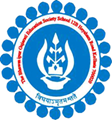 THE BGES SCHOOL (ICSE)	12B, HEYSHAM ROADKOLKATA- 700020LIST OF STUDENTS AND BOOKS OVERDUE FOR RETURN BEING CHARGED LATE FEES AS ON MONDAY 6th   Feb’2017.LIBRARIANNikhil Nandy06/02/2017 ISSUE DATERETURN DATEBOOK NAMEREGN NO.STUDENT’S NAMECLASS18-11-201603-12-2016THE ADVENTURES PINNOCHIO2236KAMAKSHI SANGANIIV25-11-201610-12-2016CHILDCRAFT VOLUME 72072ROHAN KUMAR SHAHVI06-01-201705-02-2017ICSE EXAMINATION SOLVED PAPERS-20162455KRITIKA BAJPAIX11-01-201726-01-2017THE JUNGLE BOOK2892VINIT RAJAKV18-01-201702-02-2017THE THEORY OF EVERYTHING2215KANKANA MITRAIX